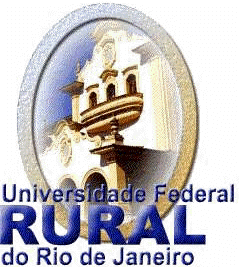 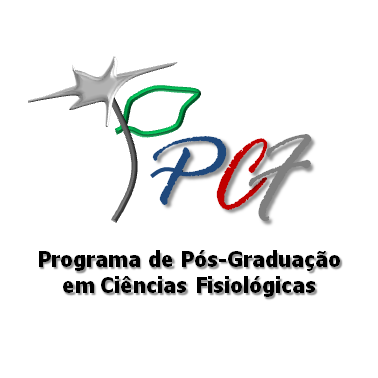 PLANO DE TRABALHO SEMESTRAL                                         DISCIPLINAS PRETENDIDAS	PARTICIPAÇÃO EM EVENTOSDESENVOLVIMENTO DO PROJETONOME: Email: Tel:CódigoNome                                                              .CréditosPrograma. Nome do Evento:Local do Evento:Tipo de participação:  Submissão(   )                                       Ouvinte     (   )                                       Poster       (   )                                       Oral           (   )                                       Palestra    (   )  Solicitação de auxílio financeiro:Metas Propostas: